CİMİLİ TATLISIMalzemeler:Tandır ekmeği, 500 grÜzüm pekmezi, 200 grCeviz, 1 su bardağıTereyağı, 2 yemek kaşığıHazırlanışı:Tereyağı tavada eritilir. Doğranmış olan tandır ekmeği tereyağında kavrulur. Kavrulan tandır ekmeğine kırılmış olan cevizler eklenir ve kavrulmaya devam edilir. Kavrulan karışıma pekmez ilave edilerek ekmeğin pekmezi çekmesi sağlanır. Servis tabağına konarak, sıcak servis edilir.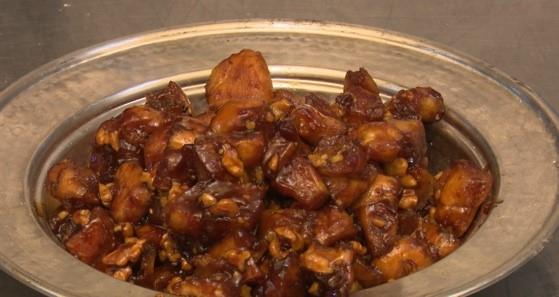 